ORGANIZAČNÍ INFORMACEWienerberger fórum 2020Datum konání: 	úterý, 28. ledna 2020Místo konání: 	Orea Hotel Voroněž, Křížkovského 458/47, 603 73 BrnoDoprava:	Hotel leží pouhých 5 km od dálnice D1 a jízdou tramvají z historického centra se k němu dostanete jen za 5 minut.Parkování: 	Parkování je možné u hotelu s kapacitou 150 míst. Registrace: 	Od 8:00 do 9:00, účastníci jsou evidováni jednotlivě podle svého příjmení každý zvlášť, a to bez ohledu na příslušnost k firmám. Jednotlivá registrační stanoviště budou označena rozsahem příjmení účastníků, které odbavují. Při registraci účastník nahlásí příjmení, podepíše se do prezenční listiny a předem přihlášení účastníci obdrží materiály společnosti Wienerberger s.r.o. Vzhledem k velkému počtu účastníků Vás žádáme, dostavte se k registraci 
s předstihem. Přednáškový program začíná v 9:00 hod.Občerstvení: 	Po celou dobu semináře k dispozici voda, ve vyhrazeném čase se podává občerstvení.Šatna: 		Pro účastníky semináře je zdarma.Odborné dotazy účastníků: Budou zodpovídány v průběhu semináře a během přestávek.Potvrzení bodového ohodnocení ČKAIT a ČKA: Bude na vyžádání vydáváno po první přestávce u registrace. Potvrzení je vydáváno na jméno účastníka.Program semináře je součástí pozvánky, která je ke stažení kliknutím zde.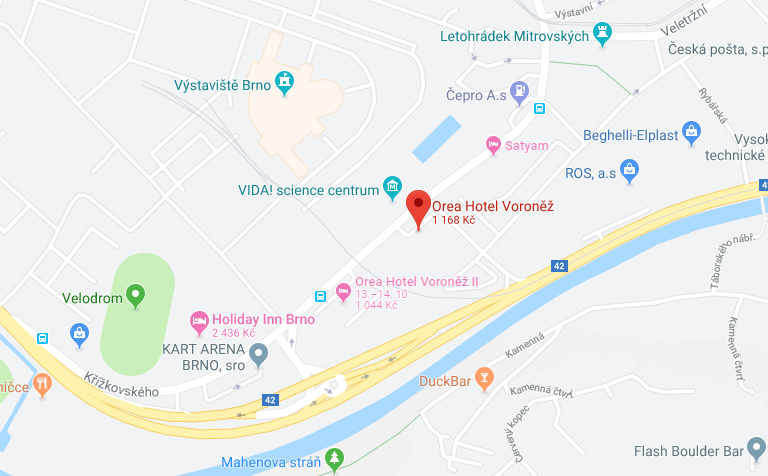 